Este es un borrador del texto para incluir sobre este tema en la nueva versión de Wikipedia en Fresno. La versión final se cargará en Wikipedia en Internet  en un taller el próximo Sábado 2 de junio, entre las 2 y las 6 pm, en un lugar a definir entre la Biblioteca Municipal, El Consejo y las instalaciones de Acción Social.Se agradecerán comentarios, sugerencias y correcciones a los textos, pueden enviarse a wikipediafresno@gmail.com , el envío de cualquier tipo de comentarios servirá como inscripción al taller del Sábado 2 de Junio.Todos estan invitados a participar en el taller para subir la nueva versión a Internet, en este taller se dará un refrigerio y se tendrá la posibilidad de recibir uno de los 5 celulares con acceso a Internet que se tienen disponibles.Si desean ver más información sobre el proyecto y acceso a los documentos de referencia estan disponibles en la sede de la biblioteca y en el parque de Fresno, accediendo a la Red Local   Biblioteca Virtual Fresno utilizando 192.168.88.88 .Puede también visitar en Internet http://fresnodigital.info/WIKIPEDIA%20FRESNO/index.html -------------------------------------------------------2 Historia2.1 Pobladores indígenas,  conquista y coloniaCon posterioridad a la fundación de Santa Fe de Bogotá se encomendó al Capitán Baltazar Maldonado la visita a las tierras unicadas al occidente del río Grande de la Magdalena en dirección a las cumbres nevadas donde según noticias de los indígenas de la sabana de Bogotá se encontraban importantes minas de oro. Muy pronto el grupo español debió enfrentar las tribus de los Guarinoes, Guasquias, Onimes y otros miembros de la familia de los Panches ocupantes de ambas bandas de terrenos adyacentes al Río Magdalena. Dada la fuerte resistencia presentada por los grupos indígenas y las pérdidas sufridas, el Capitán español debió regresar al punto de partida.Por los años 1550 y 1554, los Capitanes Hernán Vanegas y Francisco Núñez Pedrozo, Fueron enviados como expedicionarios, logrando el primero la fundación de la ciudad de Tocaima y el segundo de ellos la de la ciudad de San Sebastián de Mariquita.Debido al alzamiento continuado de los indios de la región, la Real Audiencia de Santa Feencomendó a Don Gonzalo Jiménez de Quesada, el apaciguamiento de las tribus rebeldes,campaña dentro de la cual fundó una ciudad a la que dió el nombre de Santa Agueda del Gualí, de la que no se tiene conocimiento exacto del lugar de su fundación y fecha de su aparición, creyéndose únicamente que existió cerca al lugar donde hoy está la población de Fresno.Con posterioridad a estos eventos no registra antecedentes bélicos de contiendas contra los indios. No figuran en los anales de la Colonia ni de la Independencia; apenas hizo acto de presencia en la guerra de los Mil Días.2.2 FundaciónAsentamiento de los primeros pobladores, creación de un nuevo pueblo, solicitud de legalización de terrenos y expedición de normas de legalización.A partir de 1850 comenzaron a asentarse en la región grupos de colonizadores antioqueños y ya en 1857 se estableció la población con un grupo conformado por Miguel María de los Ríos, Bonifacio Miranda, Celedonio Ospina, Norberto Gaviria, Miguel Calderón, Dionisio y Antonio Arango, Cipriano y Domingo Díaz, Lino Flórez y Francisco Pinilla. El nuevo pueblo se denominó, en memoria del General Tomás Cipriano de Mosquera y del Conquistador Gonzalo Jiménez de Quesada.Era frecuentado por los viajeros que se dirigían desde las minas de Mariquita, Frías y Santa Ana (hoy Falan), a las que se explotaban allende la cordillera Central, de las cuales las más importantes y renombradas eran las de Anserma y Supía, explotadas desde la época colonial.  Este asentamiento espontáneo se había tornado en posada obligada para los caminantes que hacían dicha travesía. A raíz de la fundación de la aldea de Mosquesada se restableció el tránsito de un camino que estaba abandonado desde Antioquia hasta Mariquita, pasando por el Páramo de Herveo y por territorios del Fresno. Este camino había sido construido desde la lejana época de la Colonia, en el año de en 1776 por don Felipe de Villegas, progresista vecino de Ríonegro.Para obtener la adjudicación de los terrenos, los colonos iniciales y otrosinmigrantes que atraídos por las ventajas y riquezas de la región se residenciaronen ella, acudieron a los oficios del Coronel Anselmo Pineda, vecino de la nueva aldea en razón de los extensos terrenos que había recibido en lo que hoy se reconoce como Palocabildo, en recompensa por los servicios militares prestados al Gobierno Nacional.Levantada la información de testigos para comprobar los baldíos al oeste de las posesiones mineras de Mariquita y Santana(Falan), cercanos al Páramo de Herveo, demostrado el avecinamiento de más de doscientas personas en el sector, en su mayoría procedentes de Antioquia y comprobada la conveniencia social de la nueva colonia, con Resolución Ejecutiva de 10 de Octubre de 1857 se cedieron 7.680 hectáreas de terrenos baldíos en el lugar sugerido por los solicitantes y para los fines propuestos. Dicha Resolución fue confirmada en el año siguiente con Resolución del 27 de Octubre de 1858.Poco tiempo después se cambió el nombre de la aldea por el de FRESNO, en conmemoración del árbol de igual nombre, de florescencias de color áureo intenso, abundante en la región.Con posterioridad a la adjudicación inicial de baldíos, la Ley 62 de 1879 expedida por el Congreso de los Estados Unidos de Colombia, estableció: “Cédense a los pobladores de la aldea del Fresno, en el Estado Soberano del Tolima, veinte mil hectáreas de tierras baldías destinadas al fomento de la población”."El Fresno llevó el título de Aldea por espacio de unos treinta años, desde su fundación hasta el 31 de octubre de 1887, año en que por virtud del Decreto No. 650 de fecha 31 de octubre, dictado en lbagué por el Gobernador del Departamento General Manuel Casabianca, fue elevado a la categoría de Distrito".2.3 Finales del siglo XIX y siglo XX hasta 1910De la minaria a los cultivos agrícolas y consolidación como punto de paso y centro de comercio.Durante la etapa inicial de su desarrollo, se destacó la industria minera debido a la abundancia de aluviones auríferos en varias de las quebradas y arroyos del municipio. Una de las primeras minas se localizó en la hoya de la quebrada de Nicuá, en la cual se encontraron restos de los trabajos practicados antiguamente por los indios de la comarca. Esta mina fue titulada por su descubridor el señor Simón Almazán en el año de 1879. posteriormente se descubrieron y explotaron las minas de La Capilla, San Miguel, El Tablazo, El Placer, El Tesoro, Campeón, Providencia, Barreto, Medina y Ríosucio. En los años de 1940 sólo se explotaban las de San Miguel, El Centro, Gil, Chicalá y Barreto.Alrededor de 1890 ingresa el café a la economía de la región y se constituye en uin nuevo renglón con posibilidades de exportación y con posibilidades de compensación de los altibajos de la actividad minera.Durante esta época  el Fresno constituye con El Líbano el eje de la actividad socioeconómica de la cordillera Central norte-tolimense. En el  escenario de la colonización antioqueña a partir de 1850, Fresno(1857) y Casabianca, inicialmente Santo Domingo (1848),  constituyeron los puntos iniciales para las fundaciones de las actuales diez cabeceras municipales de origen paisa, en el Departamento del Tolima.Los requerimientos de una vía más adecuada para atender los flujos crecientes de mercancías y personas desde Fresno y Mariquita hacia Manizales y viceversa, impusieron las apertura de un camino a través de la cordillera central. La obra fue adjudicada al señor Pantaleón González Ospina, quien con la asistencia don José María Botero (alias Dn. Marucho) y de don Manuel Grisales, acometieron los trabajos de la gigantesca obra, en 1887, que concluyeron en 1891. La obra de veinte leguas de extensión y de la cual quedan aún recuerdos en la región supuso un trabajo titánico y se recuerda todavía en la historia de la comarca como “El camino de la Moravia”».Años más tarde y debido a las crecientes necesidades de la exportación cafetera que se efectuaba por entonces a través río Magdalena y el puerto de Barranquilla, se diseñó e inició el cable aéreo entre las poblaciones de Mariquita y Manizales el 2 de septiembre de 1913, con un tiempo de construcción de 10 años, y dado al servicio en 1923. Este cable aéreo, el más largo del mundo, de 72 Km. de extensión y 376 torres de acero, algunas de ellas con alturas superiores a los 68-mts. La capacidad de transporte de carga en cada sentido fue de cien toneladas diarias y el viaje significaba de diez a quince horas. El sistema operó hasta el año de 1968.La estación del cable en Fresno permitió una disminución importante de los costos del transporte, y hizo del Fresno un centro de trilla y comercialización del café producido en los municipios de Manzanares y Pensilvania. Fresno disfrutó una época de crecimiento económico y poblacional sin precedentes, hasta entonces.En la difusión del café en Fresno se da crédito a la labor del Padre Juán B.Cortés, quien estuvo en una primera oportunidad  en Fresno entre - noviembre de 1910 y agosto de 1921.  Fue su gran  difusor enseñando su cultivo y manejo. Difundió también el cultivo de los pastos artificiales para la optimización de la ganadería, además del fique y aún de la planta de morera para que sirviera de base para la alimentación del gusano de seda y la proyectada instalación de una fábrica de textiles de seda.2.4 Siglo XX desde 1910 hasta 1970Se consolida como productor agrícola con cultivo de café y producción de panela principalmente, continúa su papel como centro comercial regional.Este proceso de consolidación del cultivo del café  se adelanta a partir de pequeñas plantaciones. Las pequeñas y medianas fincas cafeteras han desempeñado un papel de importancia como medio de vida para las familias que viven de ellas, asegurándoles el sustento y el bienestar y las posibilidades de ahorro. El censo de las plantaciones, publicado en 1926 coloca al Fresno, con cerca de un millón y medio de cafetos sembrados, ocupando el puesto 86 dentro de los 450 municipios cafeteros del país. Había una altísima concentración de las pequeñas plantaciones cafeteras en el Fresno de los años veinte: casi el 70% de las mismas disponía de menos de 1500 cafetos. Aparentemente en dicho momento, al igual que hoy, el café era  una de las posibilidades productivas de la unidad familiar rural, estando asociado en la mayoría de los casos, con otros cultivos como caña de azúcar, plátano, yuca, arracacha y pastos. En 1930 se inaugura el Carreteable Manizales - Mariquita, como base de este carretera sirvió treinta y nueve años después el antiguo camino de La Morabia, este había sido la ruta de integración comercial entre Manizales y el valle del río Magdalena,En 1919, la Compañía Mercantil de Ultramar, estableció en el Fresno, la Trilladora San Cayetano. Esta empresa fue reestructurada unos años más tarde, siendo sus socios y gestores los señores Londoño de Brigard, Sanz Mazuera y Jorge Tanco. Se destaca igualmente, la puesta en marcha, de numerosas industrias orientadas hacia el mercado local: los hermanos Enrique y Néstor Llano fundaron la “Trilladora La Tropical”, las fábricas de Chocolate “El Rey”, de velas esteáricas, la de café molido “Suave”, y la de Gaseosas “Flor del Tolima”. El señor Carlos Cuartas Duque puso en marcha fabricas de jabón y gaseosas “La Corona”, la de Cerveza “La Vencedora”, la fundición de trapiches y despulpadoras, la de curtiembres y el aprovechamiento de los derivados de los cueros, tales como la fabricación de cubiertas para machete y calzado de trabajo. Don Alberto Bateman, Agente en el Fresno de “R.J. Jones y Cía S.A.- Casa Inglesa­-Fresno”, comercializaba trapiches, despulpadoras, zinc y cemento “Canadá”. Por su parte, Don Ernesto Cifuentes operaba la trilladora “La Reina” y una procesadora de Café Molido . Años después, iniciaron operaciones las “Industrias Tavera” para la fabricación de trapiches, ruedas hidráulicas, accesorios mecánicos y la construcción de un parque de atracciones mecánicas que recorrió, durante varios años, los numerosos pueblos y ciudades vecinas. Además de las actividades mencionadas, operaban en la localidad numerosos talleres de carácter artesanal: carpinterías, sastrerías, zapaterías y confección de prendas de vestir.En 1940 los incendios destruyeron  los archivos municipales,  posteriormente el Concejo Municipal decidió destruir lo que restaba al calificar que no tenían ninguna importancia y conservar solo un registro de adjudicatarios de tierras cuya existencia está por certificar. En las etapas iniciales del nuevo siglo veinte y como respuesta alas demandas crecientes del crecimiento demográfico y aún de la apenas incipiente área urbana se fundan por iniciativa ciudana las primeras instituciones de educación y de salud: El Colegio San José se funda en el año 1904 con grados completos de escuela primaria . El Colegio María Auxiliadora con un origen similar al del colegio San José es regentado por Las Dominicas Terciarias desde el año 1921 y paralelamente el Colegio San José cuenta con los Padres Agustinos, como parte de su dirección. En el año de 1944 estas comunidades se retiraron de la localidad. En el año de 1957 es designado Rector de la Institución colegio San José, Jesús  Antonio  Guzmán  Díaz, natural de Fresno, quien se compromete en la nueva sede y ofrece paulatinamente el bachillerato completo, meta alcanzada en el año 1962. La Escuela Urbana de niños, hoy Simón Bolívar y existente desde los inicios del siglo, recibió una nueva sede amplia y de líneas arquitectónicas modernas en 1936, bajo la Gobernación de Don Mariano Melendro.Durante las décadas de 1910 y 1920 surgen nuevas entidades, cuyo origen mixto,eclesiástico y comunitario, se crea el primer hospital, regentado por la Señorita Blanca Gaviria, y localizado dentro del gran predio de la Sociedad de San Vicente de Paul. Esta última institución de larga acción en la ayuda y socorro de grupos más desfavorecidos, permanece activa a lo largo de siglo XX, pero desaparece e a finales de los años sesenta por el despojo de que fuera objeto su patrimonio social, pese a las reclamaciones y denuncias vakientes del Padre luis Alberto Sanchez, entonces párroco de la localidad.Desde finales de la década de 1940 y como eco de una muy difícil situación que afectara buena parte del territorio de la Nación, se configuran graves procesos de descomposición en las condiciones políticas y de seguridad en el Fresno y en toda la región cafetera. Este ciclo de violencia política, como se reconoce por los tratadistas del tema, ocasionará desalojos, en el area urbana y rural, además de persecusión política y el decaimiento de las condiciones sociales, políticas y económicas. Los efectos de la presencia de este tipo grave de descomposición social se prolongarán hasta principios de la década de los años 60, bajo una modalidad de bandolerismo. Nombres como los de Desquite y aún Sangrenegra y otros perduran en la memoria de las gentes que debieron soportan duras condiciones de inestabilidad e inseguridad. Pes a todo, estos fenómenos no han sido documentados ni estudiados. Cabe recordar que Monseñor Germán Guzmán Campos, quien se desempeñara como Párroco de Fresno y Líbano durante esta época aciaga, y quien junto con el sociólogo Fals Borda y el humanista Eduardo Umaña Luna, fuera autor del primer tratado sobre este fenómeno social, La Violencia en Colombia. En l obra mencionada se encuentran referencias a situaciones vividas en los dos municipios del Norte tolimense , ya citadosDesde los años del medio siglo veinte, se manifiestan nuevas condiciones de integración vial del país que darán lugar a la aparición de mercados mayores, regionales y nacionales, con grave impacto negativo en las pequeñas industrias locales y en las consiguientes posibilidades comerciales; sin embargo, casi de manera simultánea, las heladas de Brasil darán lugar a una importante bonanza cafetera que modera en parte los efectos del proceso de descomposición y cambio reseñados.2.5 Siglo XX desde 1970  hasta 1990Modernización del cultivo de café con el caturra e intensificación de la diversificación con la adopción de nuevos cultivos. Impacto de la desaparición de Armero.En los años sesenta estuvo disponible la nueva tecnología, asociada al caturra, implicaba nuevas técnicas de cultivo más intensivo en mano de obra.  Directivos de la Federación de Cafeteros, utilizando información privilegiada, compraron tierras en Fresno para crear fincas de tamaño considerable, en zonas con suelos consideradas tradicionalmente no aptas para el café.   La bonanza cafetera de 1976 causada por una disminución brutal de la oferta brasileña, a consecuencia de las heladas de junio de 1975, permitió exportar a un precio excepcional el café colombiano. Luego de una ya muy notable de la base de precios, se pasó de 81,3 centavos de dólar en 1975 a 2,402 en 1977. Tal vez, el efecto más duradero de la bonanza comentada fue la revolución tecnológica de la introducción y la difusión del café caturra. No obstante, en este período, coincidiendo con una tendencia nacional, en el Fresno se registró una muy apreciable diversificación de cultivos.En la escala regional, a finales de 1985, ocurrió la tragedia de Armero con motivo de la erupción del Nevado del Ruiz. Armero se proyectaba desde hacía varios años como área de relevo de la ciudad de Honda que desde años atrás venía manifestado signos de decadencia y deterioro como centro comercial y de pequeña industria en el Norte del Tolima. Las normas expedidas por el gobierno para atender la desaparición de Armero y promover y reorientar el desarrollo de la región nortetolimense modificaron las relaciones del Norte del Tolima con Ibagué y Manizales en favor de la primera. En Fresno significaron se crearon plantas avicolas , que pronto se caracterizaron como generadoras importantes de empleo local.2.7 Finales SigloXX 1990 hasta nuetros diasCrisis cafetera, disminución de la importancia del cultivo de café e incremento de nuevos cultivos. Desaparición de Armero y efectos perniciosos de la apertura económica a principios de los años noventa.Desgraciadamente para Colombia, en julio de 1988, se suspendió el sistema de cuotas y se regresó al mercado libre del café. Fresno con procesos positivos de diversificación, fué quizás el municipio del Norte del Tolima con menor impacto relativo por la crisis cafetera. Pese a ello, se registró desaceleración económica e incluso disminución de la población. El censo realizado por el Departamento Administrativo Nacional de Estadística; DANE en 2005, registra que entre 1993 – 2005, una disminución del 9,4 %; o sea pasar de 34.413 personas a 31.317.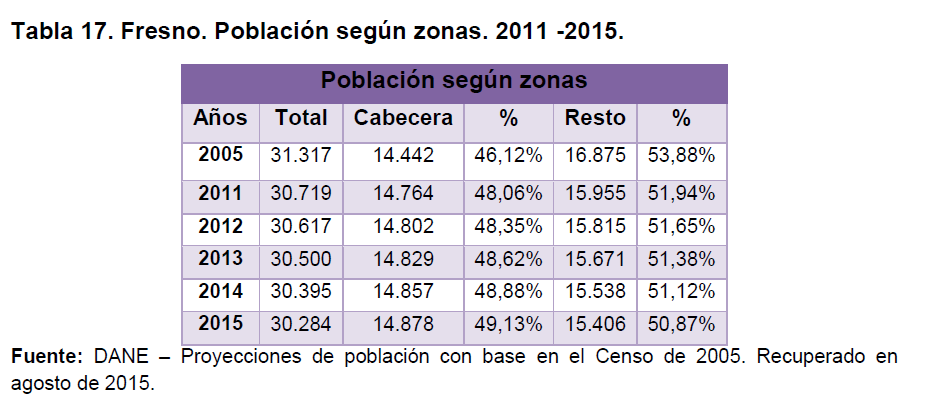 Será necesario analizar  las implicaciones del aumento continuo de la proporción de la población urbana frente a la población rural que se ha acelerado en los últimos años frente al aparente proceso de estabilización o aún una posible disminución del total de la población.En este período  las actividades  agropecuarias siguen  predominando en Fresno, esta situación se puede resumir en las siguientes datos de áreas sembrada en los siguientes cultivos y número de animales, los cuales permiten concluir que hoy Fresno es un municipio con actividades diversificadas en el cual, aunque el café por las condiciones del cultivo determina en gran parte la marcha de las actividades agrícolas su peso en el producción total es limitado.Área agrícola en  2014. FresnoCultivo                  Área sembrada (Ha)Café                     6.084.00Aguacate             4.973.00 Plátano                1.880.00Guanábana            850.00Caña panelera       685.00Cacao                    450.00Otros(1)                 436.00Fuente: Corpoyarumos, 2016.(1): Se contemplan otros cultivos agrícolas, como yuca, maíz, banano bocadillo y granadilla.6.2 Sector rural – ganaderíaTabla 11.Área agrícola y población pecuaria 2014. FresnoAves(2)                      1.238.000Bovinos                      6.056Porcinos(3)                 2.327Equinos                         743Ovinos                         170Caprinos                        12Fuente: Corpoyarumos, 2016.(2): FRIKO SAS, con 4 granjas.(3): Se cita el dato aportado por la Agenda Ambiental – Cortolima, 2011.A principios de la década del 2000 aparece en Fresno el paramilitarismo relacionado con los grupos del Magdalena Medio,  de nuevo este evento  no ha sido ni documentado ni analizado, se ha tenido una actitud similar a la que se tuvo en los  los años 50 y 60.  Quizás es importante tener en cuenta que, aunque en Fresno estos eventos tuvieron una gran virulencia, estan enmarcados en situaciones a nivel del país. Vale la pena releer el párrafo final de su libro Historia Mínima de Colombia, el historiador Jorge Orlando Melo, donde  plantea claramente este hecho :“La violencia ha sido ante todo de origen político, producida por el enfrentamiento entre liberales y conservadores entre 1947 y 1957, y después por las guerrillas comunistas formadas a partir de 1964 y por la respuesta del gobierno, con frecuencia brutal e ilegal  y de los grupos paramilitares, creados desde 1978 por organizaciones de la droga, propietarios rurales y miembros de la fuerza pública para combatir la guerrilla. Esta violencia creó ondas expansivas que desorganizaron la sociedad, cambiaron los valores, debilitaron la justicia y la policía y dieron campo y estímulo a otras formas de violencia, como el narcotráfico. Y su relación con los problemas sociales y la desigualdad ha hecho que forme una trama compleja con acciones políticas y legales y con organizaciones que promueven objetivos legítimos, lo que vuelve difíciles o poco eficaces las respuestas represivas. Esta violencia es la gran tragedia de la sociedad colombiana del último siglo y constituye su mayor fracaso histórico.”  REFERENCIASAGENDA AMBIENTAL DEL MUNICIPIO DE FRESNORESEÑA   FRESNO - CARLOS CUARTASCafé y desarrollo local y regional, 1900-1950 - Carlos CuartasLA FUNDACIÓN DEL FRESNO  Por Roberto VelandiaGEOGRAFÍA DE FRESNO - ANIBAL HENAO Anotaciones históricas  sin autor … FRESNO MEMORIA Y FUTUROCOMPORTAMIENTO DEL APARATO PRODUCTIVO DE COLOMBIA DURANTE EL SIGLO XX: Por: Rabel Gómez HenaoEstadísticas 2011 -2014 FRESNOPLAN DE DESARROLLO AGRÍCOLA, PECUARIO Y AMBIENTALMUNICIPIO DE FRESNO - TOLIMAEL LARGO CAMINO DE LA REPARACIÓN EN EL NORTE DEL TOLIMA  - Laura Astudillo MesíasHistoria Mínima de Colombia -- Jorge Orlando Melo